649477, Республика Алтай, Усть-Коксинский район, с. Огнёвка ул. Школьная 12Тел. 8(38848) 21-4-67, факс: 8(38848) 21-3-80, oghnievka@mail.ruПОСТАНОВЛЕНИЕ                                                               JÖПот «28»   августа    2016 г. № 59                                                                            с.ОгневкаОб утверждении Порядка принятия решений о признании безнадёжной к взысканию задолженности по платежам в бюджет Сельской администрацииОгневского сельского поселения            В соответствии с постановлением Правительства Российской Федерации от 6 мая 2016 года № 393 «Об общих требованиях к порядку принятия решений о признании безнадёжной к взысканию задолженности по платежам в бюджеты бюджетной системы Российской Федерации», статьёй 47.2 Бюджетного кодекса Российской ФедерацииПОСТАНОВЛЯЮ:1. Утвердить прилагаемый Порядок принятия решений о признании безнадёжной к взысканию задолженности по платежам в бюджет Сельской администрации Огневского сельского поселения Усть-Коксинского района Республики Алтай2. Контроль за выполнением настоящего Постановления оставляю за собой.3. Настоящее Постановление подлежит официальному опубликованию путем его размещения на официальном сайте Сельской администрации Огневского сельского поселения Усть-Коксинского района Республики Алтай.Глава ОгневскогоСельского поселения                                                                       Л.В.Конопля                                 ОДОБРЕНЫпостановлением Сельской администрацииОгневского сельского поселения  от  28 августа 2016 года № 59ПОРЯДОКпринятия решений о признании безнадёжной к взысканию задолженности поплатежам в бюджет Сельской администрации Огневского сельского поселения Общие положения1.1. Настоящий Порядок принятия решений о признании безнадёжной квзысканию задолженности по платежам в бюджет Сельской администрации Огневского сельского поселения (далее – Порядок) устанавливает случаи признания безнадёжной к взысканию задолженности по платежам в бюджет Сельской администрации Огневского сельского поселения (далее местный бюджет), перечень документов, подтверждающих наличие оснований для принятия решений о признании безнадёжной к взысканию задолженности по платежам в местный бюджет, и порядок действия комиссии по принятию решений о признании безнадёжной к взысканию задолженности по платежам в местный бюджет.1.2. В целях настоящего Порядка под задолженностью по платежам в местный бюджет понимается начисленная и неуплаченная в срок недоимка по неналоговым доходам, подлежащим зачислению в местный бюджет, а также пени и штрафы за их просрочку.Признание безнадёжной к взысканию задолженности по платежам в местный бюджет осуществляется по результатам проведения инвентаризации перед составлением годовой отчётности.1.3. Настоящий Порядок распространяется на следующие виды неналоговых доходов:- доходы от использования имущества, находящегося в государственной и муниципальной собственности;- штрафы, санкции, возмещение ущерба.1.4. Признание задолженности безнадёжной к взысканию может производиться при условии применения всех мер к взысканию в соответствии с действующим законодательством.1.5. Инициатором признания безнадёжной к взысканию задолженности в местный бюджет выступает главный администратор доходов местного бюджета, администратор доходов местного бюджета, на которого возложены полномочия по начислению, учёту и контролю за правильностью исчисления, полнотой и своевременностью осуществления платежей в бюджет, пеней и штрафов по ним (далее – администратор доходов).1.6. Администратор доходов выявляет наличие задолженности, осуществляет сбор, оформление необходимых документов и выносит вопрос о признании безнадёжной к взысканию задолженности по платежам в местный бюджет на рассмотрение комиссии по поступлению и выбытию активов в целях подготовки решений о признании безнадёжной к взысканию задолженности по платежам в местный бюджет (далее – Комиссия).1.7. Администратор доходов в течение 5 дней со дня утверждения акта о принятии решения о признании безнадёжной к взысканию задолженности по платежам в местный бюджет, осуществляет списание сумм задолженности с балансового учёта в соответствии с действующим законодательством Российской Федерации о бухгалтерском учёте, но не позднее даты представления годовой отчётности за отчётный период.1.8. Администратор доходов ведёт реестр списанной задолженности по платежам в местный бюджет по видам неналоговых доходов, согласно приложению 2 к Порядку.1.9. Списание задолженности осуществляется администратором доходов в соответствии со ст. 47.2 Бюджетного кодекса Российской Федерации.2.Случаи признания безнадёжной к взысканию задолженности по платежам в местный бюджет2.1. Задолженность признается безнадёжной к взысканию и подлежит списанию в случаях:2.1.1. смерти физического лица – плательщика платежей в местный бюджет или объявления его умершим в порядке, установленном гражданским процессуальным законодательством Российской Федерации;2.1.2. признания банкротом индивидуального предпринимателя –плательщика платежей в местный бюджет в соответствии с Федеральным законом от 26 октября 2002 года № 127-ФЗ «О несостоятельности(банкротстве)» в части задолженности по платежам в местный бюджет, непогашенным по причине недостаточности имущества должника;2.1.3. ликвидация организации – плательщика платежей в местный бюджет в части задолженности по платежам в местный бюджет, непогашенным по причине недостаточности имущества организации и (или)невозможности их погашения учредителями (участниками) указанной организации в пределах и порядке, которые установлены законодательством Российской Федерации;2.1.4. принятия судом акта, в соответствии с которым главный администратор доходов местного бюджета утрачивает возможность взыскания задолженности по платежам в местный бюджет в связи с истечением установленного срока её взыскания (срока исковой давности), в том числе вынесения судом определения об отказе в восстановлении пропущенного срока подачи заявления в суд о взыскании задолженности по платежам в местный бюджет;2.1.5. вынесения судебным приставом-исполнителем постановления об окончании исполнительного производства и о возвращении взыскателю исполнительного документа по основаниям, предусмотренным пунктами 3 и4 части 1 статьи 46 Федерального закона от 2 октября 2007 года № 229-ФЗ«Об исполнительном производстве», если с даты образования задолженности по платежам в местный бюджет прошло более пяти лет, в следующих случаях:размер задолженности не превышает размера требований к должнику, установленного законодательством Российской Федерации онесостоятельности (банкротстве) для возбуждения производства по делу о банкротстве;судом возвращено заявление о признании плательщика платежей в местный бюджет банкротом или прекращено производство по делу о банкротстве в связи с отсутствием средств, достаточных для возмещения судебных расходов на проведение процедур, применяемых в деле о банкротстве.2.1.6. Помимо случаев, предусмотренных пунктом 2.1. Порядка, административные штрафы, не уплаченные в установленный срок, признаются безнадёжными к взысканию в случае истечения установленного Кодексом Российской Федерации об административных правонарушениях срока давности исполнения постановления о назначении административного наказания при отсутствии оснований для перерыва, приостановления или продления такого срока.3. Перечень документов, подтверждающих наличие оснований для принятия решений о признании безнадёжной к взысканию задолженности по платежам в местный бюджет3.1.Документами, подтверждающими наличие оснований для принятия решений о признании безнадёжной к взысканию задолженности по платежам в местный бюджет и о её списании, являются:3.1.1. акт о результатах инвентаризации (ф. 0504835);3.1.2. инвентаризационная опись расчётов по поступлениям(ф. 0504091);3.1.3. выписка из отчётности администратора доходов об учитываемых суммах задолженности по уплате платежей в местный бюджет, по форме согласно приложению 3 к Порядку;3.1.4. справка администратора доходов о принятых мерах по обеспечению задолженности по платежам в местный бюджет;3.1.5. документы, подтверждающие случаи признания безнадёжной к взысканию задолженности по платежам в местный бюджет:документ, свидетельствующий о смерти физического лица –плательщика платежей в местный бюджет или подтверждающий факт объявления его умершим;документ, содержащий сведения из Единого государственного реестра индивидуальных предпринимателей о прекращении деятельности вследствие признания банкротом индивидуального предпринимателя – плательщика платежей в местный бюджет, из Единого государственного реестра юридических лиц о прекращении деятельности в связи с ликвидацией организации – плательщика платежей в местный бюджет;судебный акт, в соответствии с которым главный администратор доходов утрачивает возможность взыскания задолженности по платежам в местный бюджет в связи с истечением установленного срока её взыскания(срока исковой давности), в том числе определение суда об отказе в восстановлении пропущенного срока подачи в суд заявления о взыскании задолженности по платежам в местный бюджет;постановление судебного пристава-исполнителя об окончании исполнительного производства при возврате взыскателю исполнительного документа по основаниям, предусмотренным пунктами 3 и 4 части 1 статьи46 Федерального закона «Об исполнительном производстве».4. Порядок действия комиссии по поступлению и выбытию активов в целях подготовки решений о признании безнадёжной к взысканию задолженности по платежам в местный бюджет4.1. Состав Комиссии утверждается администратором доходов.4.2. Комиссия в течение пяти рабочих дней рассматривает представленный администратором доходов перечень документов в соответствии с пунктом 3.1 Порядка и подготавливает проект решения о признании безнадёжной к взысканию задолженности по платежам в местный бюджет.4.3. Решение о признании безнадёжной к взысканию задолженности по платежам в местный бюджет принимается администратором доходов на основании документов, подтверждающих обстоятельства, предусмотренные пунктом 2.1 Порядка.4.4. Решение о признании безнадёжной к взысканию задолженности по платежам в местный бюджет оформляется актом согласно приложению 1 к Порядку.4.5. Оформленный Комиссией акт о признании безнадёжной к взысканию задолженности по платежам в местный бюджет подписывается всеми членами комиссии и утверждается руководителем администратора доходов.4.6. На основании решения о признании безнадежной к взысканию задолженности по платежам в бюджет осуществляется списание в бюджетном учете задолженности по платежам в бюджет в течение 14 календарных дней с даты утверждения акта.Приложение 1 кПорядку принятия решений о признаниибезнадёжной к взысканию задолженности по платежамв местный бюджетУТВЕРЖДАЮРуководитель администратора доходов_____________ И.О.ФамилияАКТо признании безнадежной к взысканию задолженности по платежам в бюджеты бюджетной системы Российской Федерацииот «___» ___________ годаРассмотрев предоставленные документы, признать (оказать в признании)(указать нужное) безнадежной к взысканию задолженность по платежам в бюджеты бюджетной системы Российской Федерации		(полное наименование организации (Ф.И.О. физического лица), идентификационный номер налогоплательщика, основной государственный регистрационный номер, код причины постановки на учет налогоплательщика организации (идентификационный номер налогоплательщика физического лица)по основанию, установленному в пункте	Порядка принятия решений опризнании безнадежной к взысканию задолженности по платежам в бюджеты  бюджетной системы Российской Федерации       _________________________________________________________________________(сведения о платеже, по которому возникла задолженность)в размере_                                     рублей   копеек, учитываемую по коду классификации доходов бюджетов Российской Федерации, а также задолженность по пеням и штрафам, начисленным за несвоевременную уплату указанного выше платежа, в размере			рублей ______ копеек, учитываемую по коду классификации доходов бюджетов Российской ФедерацииПредседатель Комиссии(подпись)	(расшифровка подписи)Члены Комиссии (подпись)	(расшифровка подписи)(подпись)	(расшифровка подписи)Приложение 2 кПорядку принятия решений о признаниибезнадёжной к взысканию задолженности по платежамв местный бюджетРЕЕСТРсписанной задолженности по неналоговым доходам бюджетаСельской администрации Огневского сельского поселенияза _________ год________________________________________________________(администратор доходов)
ПРИЛОЖЕНИЕ 3к Порядку принятия решений о признаниибезнадёжной к взысканию задолженности по платежамв местный бюджетВЫПИСКАиз отчётности ____________________________________________________(администратор доходов)об учитываемых суммах задолженности по уплате платежей в бюджетСельской администрации Огневского сельского поселения_____________________________________________________________________________(наименование организации, ИНН/КПП, Ф.И.О. физического лица, ИНН при наличии)по состоянию на _____________________годаРуководитель____________________ ___________________ МП (подпись) (Ф.И.О.)Республика Алтай Усть-Коксинский районСельская администрация Огневского сельского поселения                                        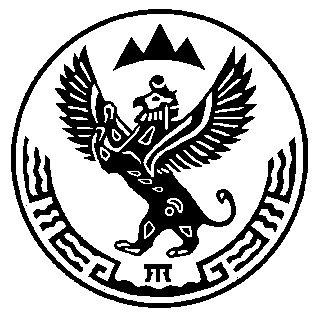                      Алтай  РеспубликаКÖКСУУ-ООЗЫ АЙМАКСООРУ  JУРТ JЕЗЕЕЗИНИНАДМИНИСТРАЦИЯЗЫ№ п/пОснования признания задолженности  безнадежнойНаименование организации (ИНН/КПП), ФИО физического лица (ИНН при наличии)Вид доходаСрок возникновения задолженн ости Сумма списанной задолженности, всегоВид доходапеништрафы№ п/ Вид доходап Срок возникновения задолженностиВсего задолженностьВид доходапеништрафы